		Abang Abang.358770@2freemail.com  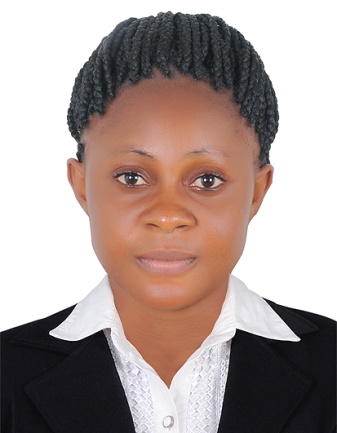 VISA STATUS;TOURIST VISAPOSITION:   RECEPTIONISTCARREER OBJECTIVE:A dynamic, smart, bilingual and interactive young lady with a sound educational and professional background, good knowledge of administration, customer service management,  excellent communication with over three years of working experience in the service industry is seeking for placement in any collaborative and challenging environment.SUMMARY OF QUALIFICATIONOver 3 years of working experience as an office assistant and possessing working knowledge of office duties.Demonstrated high quality guest dealing and enhancing guest’s positive feedback.Excellent understanding of office work standard and policies , and ability to comply the same.Fluent in speaking , reading and writing English Language and French Language.Excellent communication skills.WORK EXPERIENCEChariot Hotel Buea, Cameroon(2014-2015)Women Empowerment Center Kumba Cameroon(2012-2014)RESPONSIBILITIESWelcome customers in a friendly manner.Answer phone calls and transfer to the appropriate staff member.Take and distribute accurate messages.Greet public clients  and direct them to the correct staff member.Coordinate messenger and courier service.Receive, sort and distribute incoming mail.Monitor incoming emails and answer or forward as required.Prepare outgoing mail for distribution.Fax, scan and copy documents.Retrieve information when requested.Update and maintain internal staff contact lists.Coordinate and maintain staff administrative records such as staff parking, staff phones and company credit cards.Type documents, reports and correspondence.Ensure office equipments are properly maintained and serviced.Perform work related errands as requested such as going to the post office and bank.EDUCATION AND TRAININGStudied Educational Psychology.Teachers Grade 1(CAPIEMP Certificate).Advanced Level Certificate.Ordinary Level Certificate.AREA OF EXPERTISEExcellent communication.Excellent approach towards customers.Quick to learn and adapt to changes.LANGUAGESEnglish Language.French Language.